Sci 8	 Determining Mass Lab using the Triple Beam Balance		Name: _____________									Partner: ____________Purposes:To become familiar with the operation of the triple beam balance.To determine the masses of several samples using the balance.Part A: Label the diagram below using the labels: pan, beams, weights, adjustment screw, pointer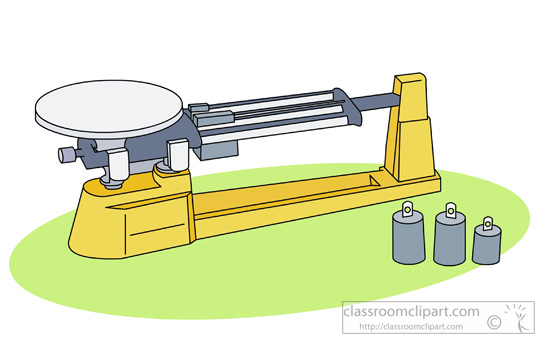 Part B: Determine the Mass (in grams) of the solid objects:Part C: Determine the mass of 50ml of sand using a beaker.Step 1. Measure mass of empty beaker, record in table. Step 2. Measure 50ml of sand with graduated cylinder. Pour into empty beaker. Step 3. Measure mass of beaker +  sand.Step 4. Calculate mass of sand by subtracting mass of beaker from beaker + sand. Part D: Determine the mass of 50ml of water using a beaker.Follow same steps as in Part C.Part E: Compare masses of similar looking solutions.  Measure 20ml of each solution using a graduated cylinder. Return liquids to their containers. QuestionsWhat is the definition of Mass?Other than grams, what other units is mass measured in?What units would we use to measure mass of a pumpkin? How many milligrams in a gram?How many grams in a kilogram?Compare the mass of 50ml of sand to 50ml of water. Which has more mass?Compare the masses of the liquids in part E. Why do you think they all have different masses?EraserBlockPaper clipTop RiderMiddle RiderBottom RiderTotal MassMass of Empty beakerMass of Beaker + SandMass of SandMass of Empty beakerMass of Beaker + waterMass of 50 ml of waterSubstance (20ml)Mass of Empty beakerMass of Beaker + SolutionMass of 20 ml of solutionTap WaterSalt WaterSugar Water